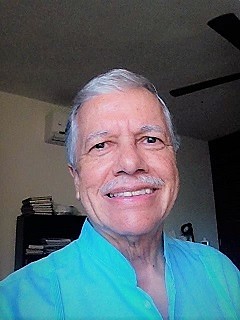     Curriculum VitaeDr. Luis Gómez PadillaF. Nac: 	12 de diciembre 1944Edad: 		73 añosDomicilio:	Av. Nachi Cocom. SM 50, Mz 83, Casa Grande – 15
		Cancún, Q. Roo, CP: 77533Teléfono:	998 206 1435Celular:	998 200 1025Email: 		luisgomezp@hotmail.comIdiomas: 	Hablo, leo y escribo correctamente el inglés, el italiano y el francés; leo y 
                            traduzco el portugués.Pares: 		Inglés – Español; Italiano – Español.I967-68	    	 Estudié italiano en la Universidad de Pavía, francés en la Sorbona de París.1969	    	Me gradué como médico en la Universidad Nacional Autónoma de México. 1970-74    	Hospital Infantil de la Ciudad de México1975 – 1985 	Trabajé como pediatra en un Centro de Desarrollo Infantil en la Ciudad de México.1985 – 1999	Cerrador de ventas en tiempo compartido en Puerto Vallarta, Jalisco.
		Todo ese tiempo estuve atendiendo prospectos en inglés.1998		Diplomado en Medicina Antienvejecimiento en el Instituto Mexicano de Estudios en Longevidad.2000 -2003	Estuve traduciendo artículos sobre Anti-envejecimiento, Nutrición, Bioquímica, Biofisiología, Biología Humana.2003 – 2015 	Traductor de artículos médicos y técnicos para una empresa de traducción.2016 - 	Vivo en Cancún, dispongo de tiempo para traducir.He vivido en Italia, Francia, Inglaterra y Estados Unidos, he visitado más de 40 países y mi trabajo en la industria del turismo fue siempre en inglés.